ГБУ ДО РХ «Республиканский центр дополнительного образования»Центр живой природы «РостОк»Обед из блюд хакасской кухниАвторы: Белобров Дмитрий, 4 классГончаров Роман, 7 классОкаёмов Михаил, 7 классРуководитель: Кудрявцева Татьяна Владимировна, педагог до, к.б.н.Абакан, 2021СодержаниеВведение……………………………………………………………..…….3Глава 1. Материалы и методы…………………………………….………4Глава 2. Результаты…………………………………………..…………...52.1. Блюда хакаской кухни……………….…………………………….…52.2. Обед хакаской кухни …………………………………………………7Выводы…………………………………………………………………...14Список интернет-источников…………………………………………...15Приложение………………………………………….…………………..16Введение Мы живем в Республике Хакасия. Коренное население нашего региона – хакасы. Это народ с интересной культурой, у которого есть свои традиции, праздники и, конечно же, национальная кухня, блюда которой не очень известны среди местного населения, а тем более за пределами нашей республики. Чаще всего мы слышим о таких блюдах как талган и айран, но как любая национальная кухня, кухня хакасов не может состоять только из двух блюд. Поэтому мы решили провести кулинарное исследование, чтобы узнать, как можно больше блюд хакасской национальной кухни и даже приготовить некоторые из них.Цель исследования – поиск и изучение рецептов хакасской кухни.Объект исследования – хакасская кухня.Предмет исследования – приготовление традиционных блюд хакасской кухни.Задачи:1) найти и изучить блюда хакасской кухни,2) составить меню обеда из блюд хакасской кухни,3) приготовить блюда хакасской кухни на обед.Глава 1. Материалы и методыМатериалыДля приготовления блюд хакасской кухни мы использовали продукты: баранину, свинину, говядину, репчатый лук, соль, перец, мука, яйца, муку, орехи кедровые, дрожжи, сахар.1.2. МетодыВ работе применялись теоретические и практические методы. К теоретическим методам относится поиск информации в интернете и литературе по теме исследования. К практическим методам относится составление меню и приготовление блюда.Глава 2. Результаты2.1. Традиционные блюда хакасской кухни«В состав пищи хакасов входили: мясо, молоко, мясные молочные продукты, хлеб, мучные изделия, картофель и овощи, мясо диких зверей, птиц, рыб, дикорастущие растения, ягоды, и различные напитки», -пишет в своей книге «Очерки материальной культуры хакасов» ученый Кузьма Паточаков.Множество блюд хакасской традиционной кухни приготовлялось из молока. Так, из кислого молока получали Айран-распространённый повседневный напиток и араку-молочную водку. Из молока же готовились различные сыры, сметана, масло, творог, и т.п.Большое место в хакасские кухни отводилось мясным блюдам из баранины, говядины, конины. Летом обычно ели баранину. Из крови овцы или барана готовили хан. С него начиналась трапеза во время праздничного из свеженины. Готовить хан непросто, и обучаться этому кулинарному искусству начинают с детства.В 19 веке хакасы многое переняли из русской кухни, стали выпекать хлеб, готовить блюда из картофеля и овощей (2).Мучные продукты:Талган – национальный хакасский продукт, приготовленный из перемолотого вручную обжаренного ячменя.Мясо и рыба:Учитывая исторически скотоводческий образ жизни, мясо также важный продукт хакасской кухни. Традиционно мясо заготавливалось осенью впрок, а готовились мясные блюда преимущественно зимой. Чаще всего употребляют баранину, конину и мясо домашних птиц.Молочные продукты:Молочные продукты являются одной из основ хакасской кухни. Хакасская кухня богата не только молоком, но и различными сырами, сметаной, творогом и сливочным маслом. Многие блюда хакасской кухни включают в себя молочные ингредиенты.Аарчы / поча – кисломолочный продукт из уваренного перекисшего айрана.Пичирё – аарчы, высушенный в виде тонкой лапши.Хурут – лепешки из высушенного аарчы, которые обычно добавляют в супы.Пызылах – хакасский творог, приготовленный из свежего молока и простокваши.Специи:В качестве специй в хакасской кухне используются черный перец, лавровый лист, полевой лук, дикий чеснок, различные травы и коренья.Хлеб:Чалбах – традиционные хакасские лепешки из дрожжевого теста.Малычах – фигурные лепешки из ржаной муки.Тёртпек – круглые лепешки, которые часто готовятся с начинкой из сала с луком.Порсых – обжаренные в жире шарики из теста, которые обычно подаются с бульоном. Также порсых готовят в десертном варианте, в этом случае они смазываются медом.Супы:Мюн – хакасский бульон из баранины, который подают как самостоятельное блюдо или используют в качестве основы для других блюд.Суп с Тутпасом – бульон из мелко нарубленных костей, рёбер или домашней птицы с кусочками теста, обжаренной морковью с луком и зеленью.Чарба угре – бульон из конины с ячневой или перловой крупой.Главные блюда:Потхы – хакасская традиционная каша, приготовленная из сметаны, сваренной с мукой. Подается в горячем виде и считается одним из национальных блюд.Тамах – праздничное хакасское блюдо из свежезарезанного барана или лошади. Различные части туши отвариваются в бульоне и подаются гостям с соблюдением определенного ритуала.Хан – хакасская кровяная колбаса, которую делают из свежей бараньей или конской крови. Хан отваривают в воде и подают в горячем виде, нарезая на порционные куски.Хыйма – традиционная хакасская колбаса из рубленой баранины и конины с луком, приготовленная в слепой кишке.Орамыс – блюдо из бараньих тонких кишок, которые тщательно вычищаются, заплетаются в косичку и отвариваются.Тутпас с мясом – традиционные хакасские пельмени в виде шариков небольшого размера.Кюйга – хакасский холодец, который обычно готовится из ног и ушей животных.Саргай потхызы – хакасская каша из луковиц саранки, сваренных в молоке.Хандых потхызы – каша из луковиц кандыка, также сваренных в молоке.Бог - запеченная баранья нога с чесноком и перцем в томатно-сметанном соусе.Салаты и закуски:Коптиргес – маленькие пирожки из теста с начинкой из кедровых орехов.Десерты:Хузухты халас – хакасское ореховое печенье.Тоортхан – десерт из молотой черемухи, смешанной с растопленным сливочным маслом и сахаром.Часнымырт – хакасский десерт из черемуховой муки, смешанной со сметаной и сахаром.Напитки:Айран – традиционный хакасский кисломолочный напиток, один из самых популярных в хакасской кухне.Хыдат чайы – популярный в Хакасии китайский плиточный чай. К чаю обычно подают сливки, сахар и различные угощения. Также в хакасской кухне популярны травяные чаи из душицы, бадьяна, листьев земляники или чаги (3, 4, 5).2.2. Обед хакасской кухниВ меню обеда из блюд хакасской кухни мы включили «тутпас с мясом» в качестве основного блюда, а на десерт решили приготовить хакасское ореховое печенье «хузухты халас» и подать его с традиционным хакасским чаем из трав.2.2.1. Тутпас с мясом – традиционные хакасские пельмени в виде шариков небольшого размера приготовил Белобров Дмитрий по рецепту из книги «Хакасская кухня» (1).Для приготовление этого блюда понадобилось: говядина, баранина, сало, лук, перец, соль, для приготовления теста: мука и вода.Я нарезал мясо.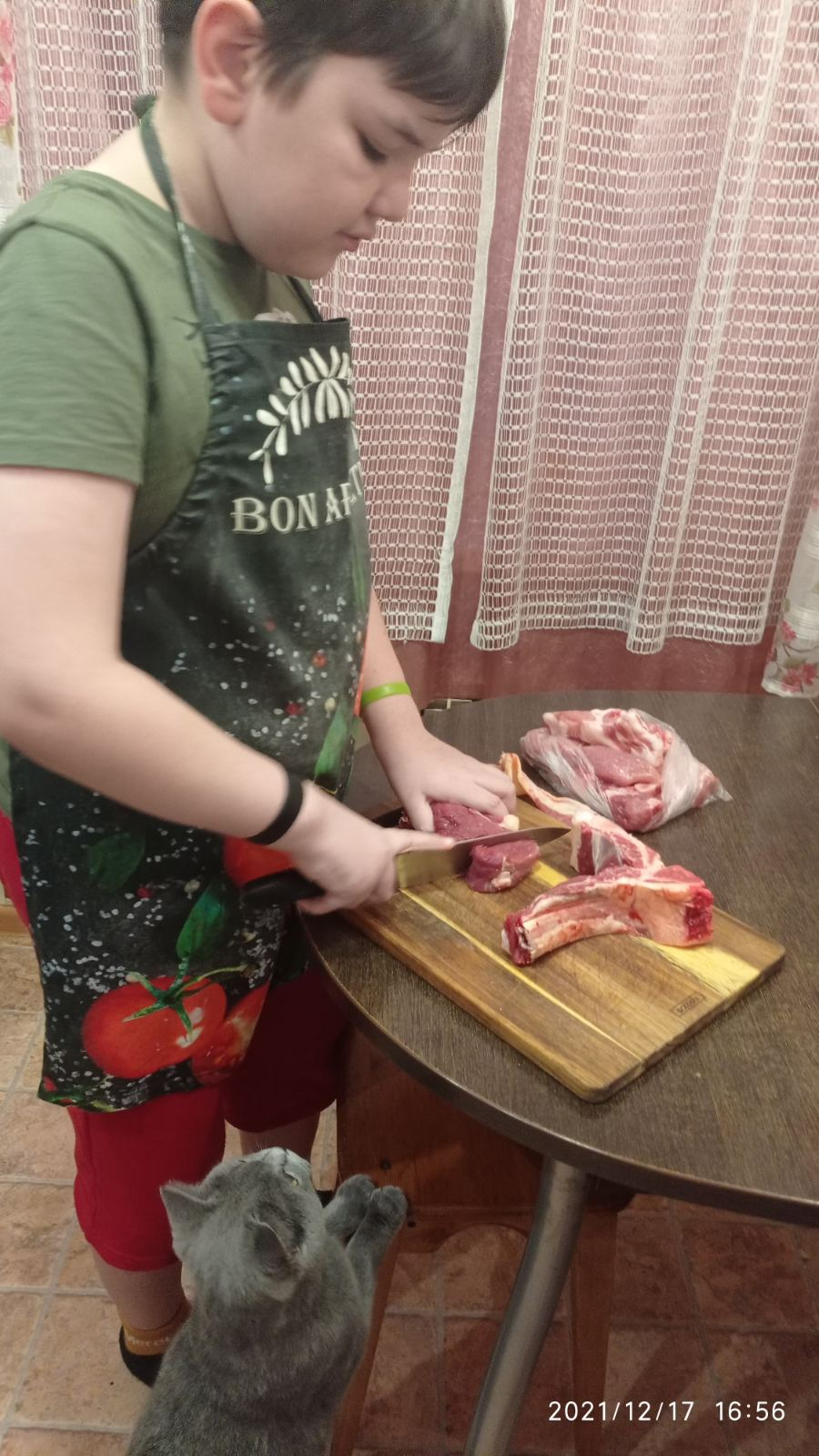 Порубил мясо в мясорубке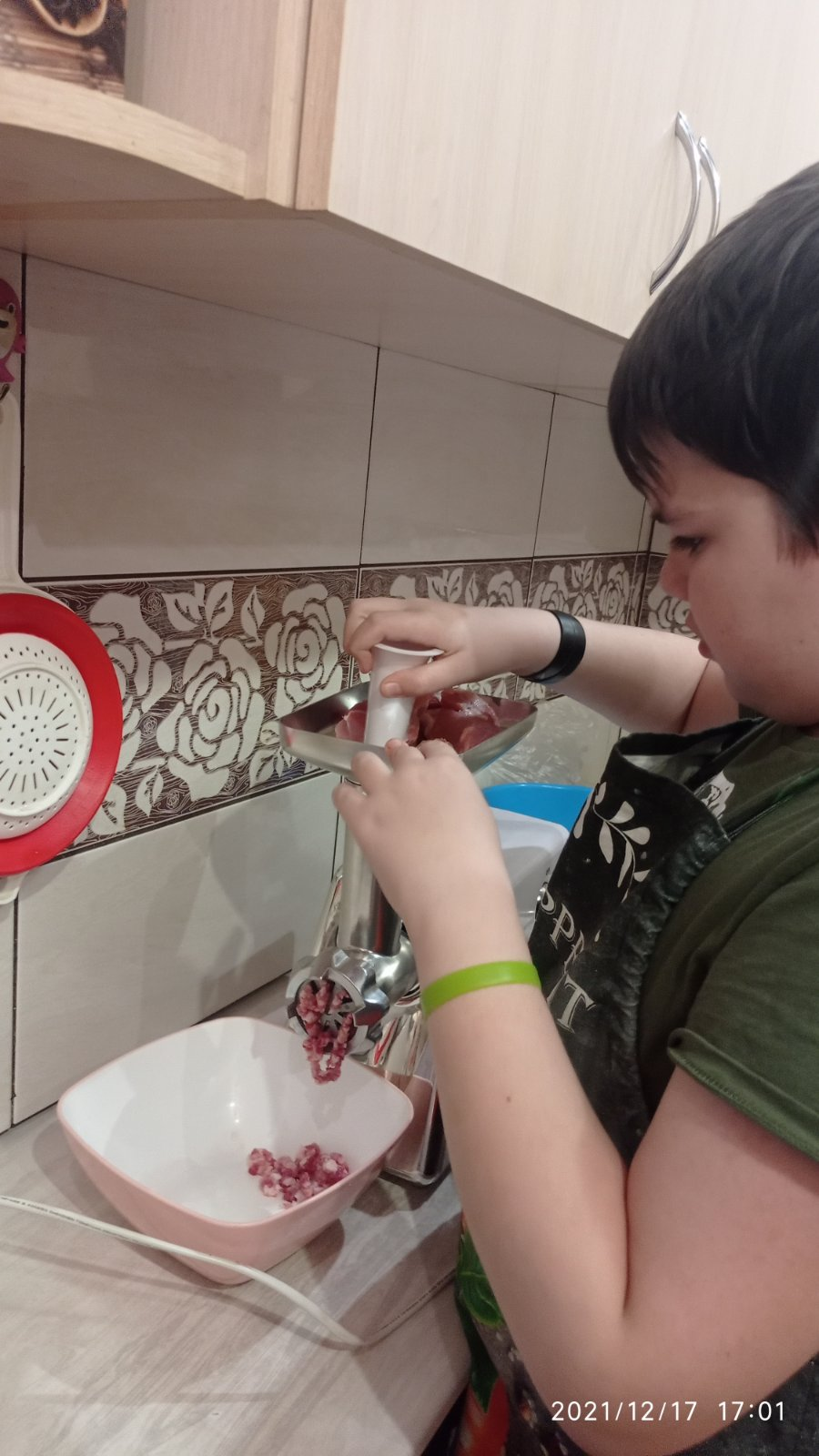 Я замесил тесто из муки и воды.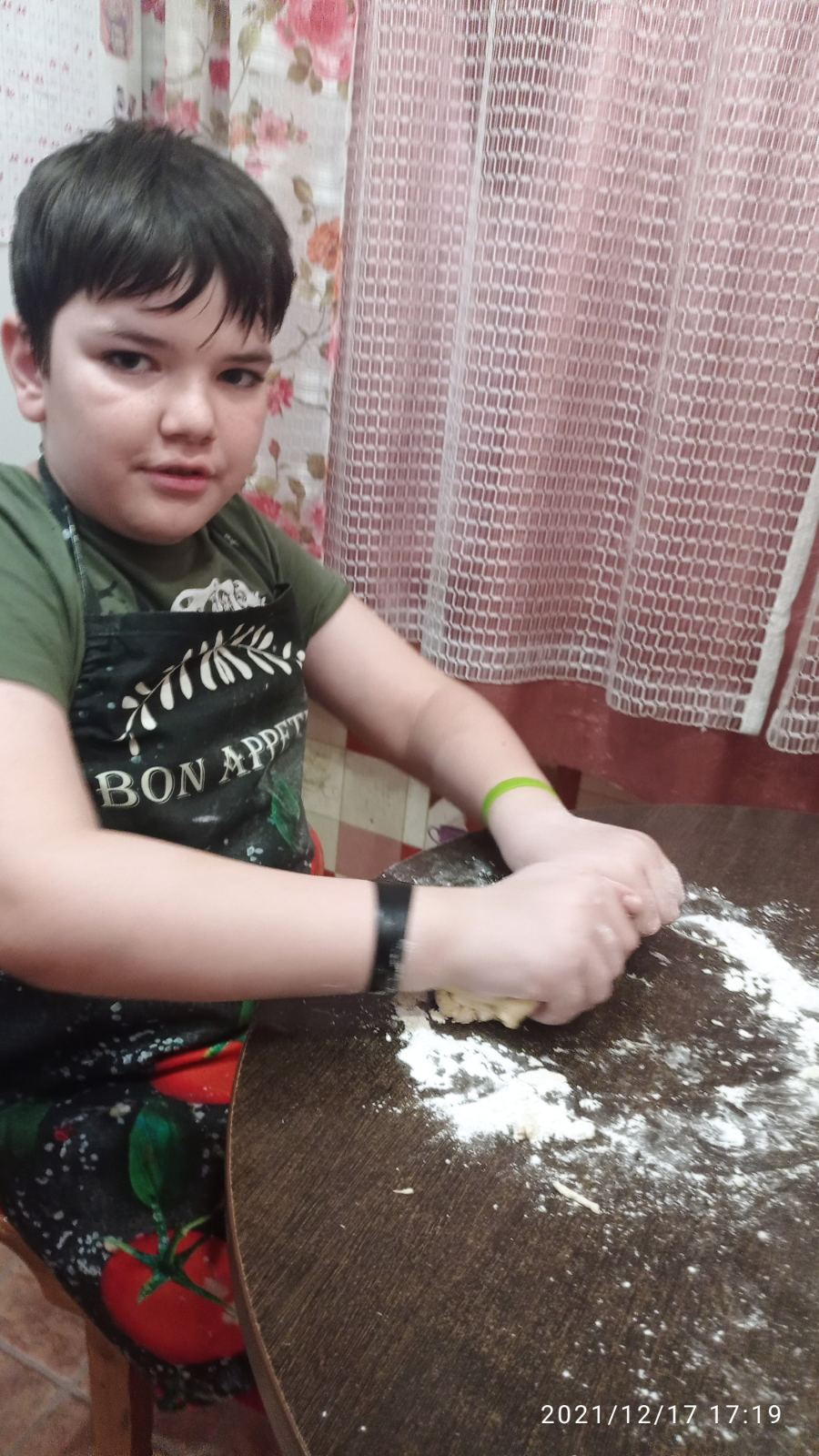 4. Раскатал тесто в виде маленьких кружков.5. На кружки разложил мясо и вылепил пельмени в виде шариков.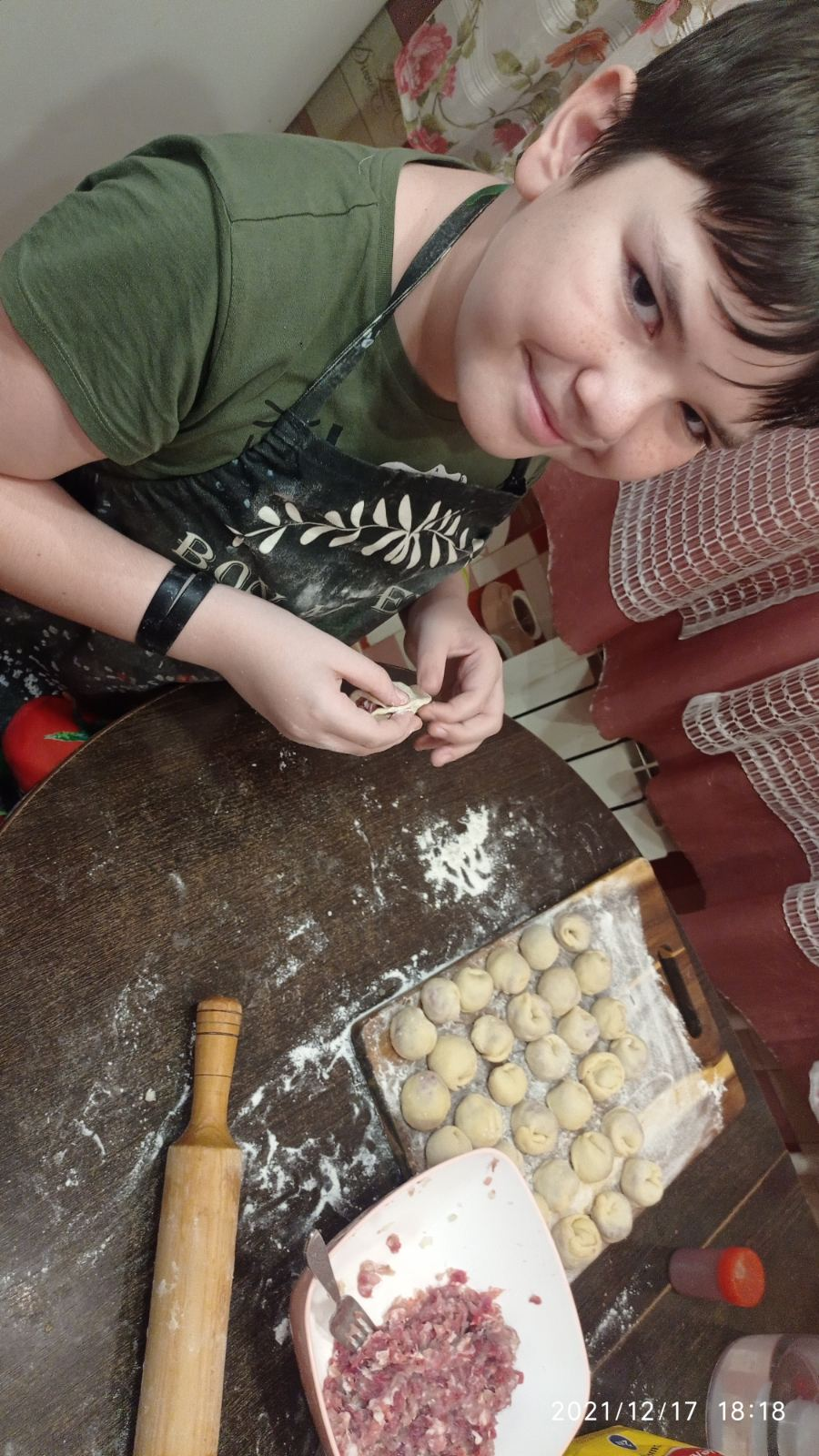 2.2.2. Хузухты халас - хакасское ореховое печенье приготовил Гончаров Роман по собственному рецепту.Для приготовления этого блюда понадобилось яйцо - 2 шт., сахар - 0,5 ст., щепотка дрожжей, мука - 2 ст., сливочное масло – 180 г., кедровые орехи – 100 г.Положил все ингредиенты в миску.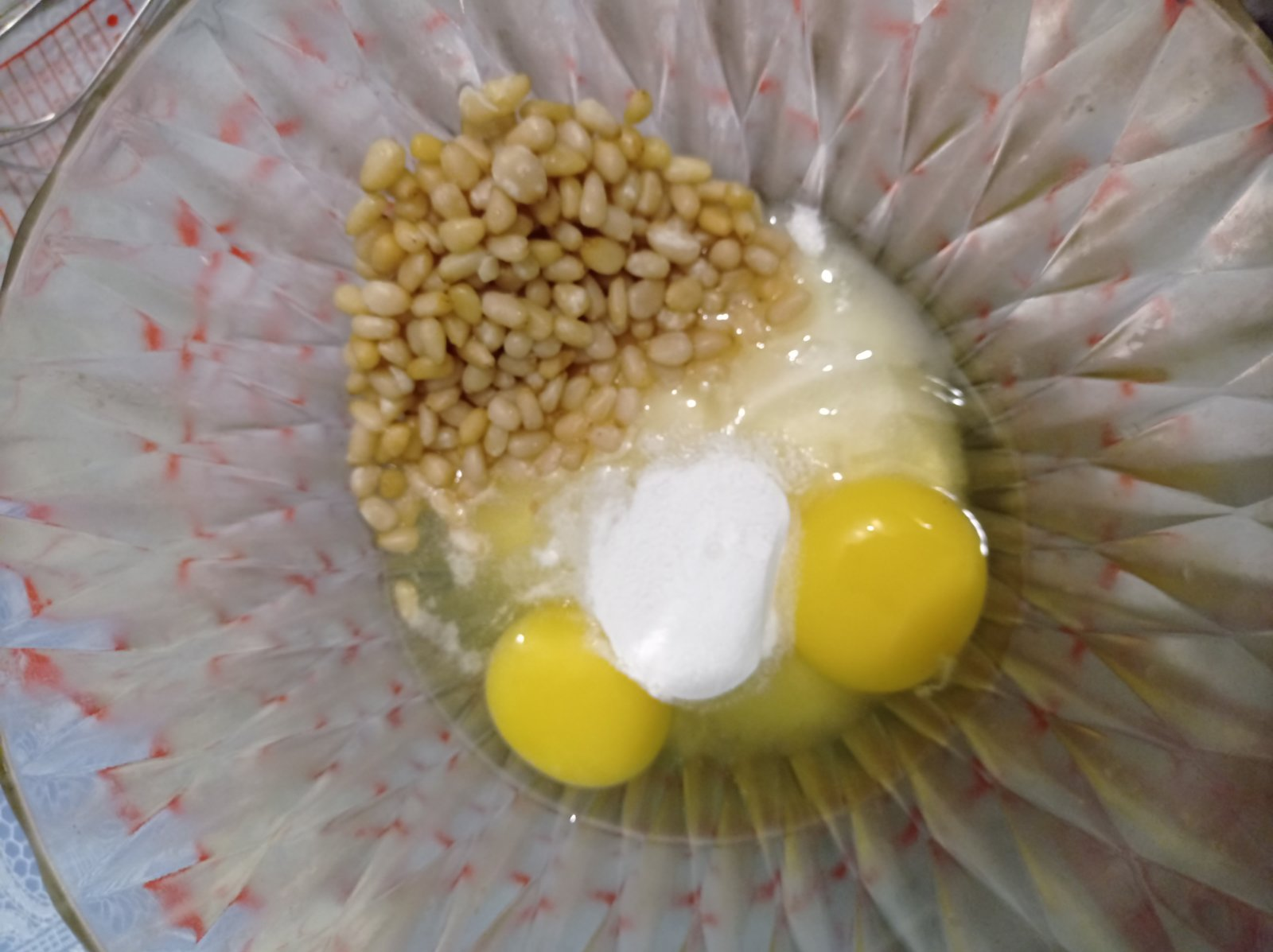 2. Размешал до однородной массы.3. Оставил тесто на 30 минут.4. Раскатал тесто и придал форму будущему печенью с помощью формочки для выпечки, обмазал белком и сверху посыпали кедровым орехом.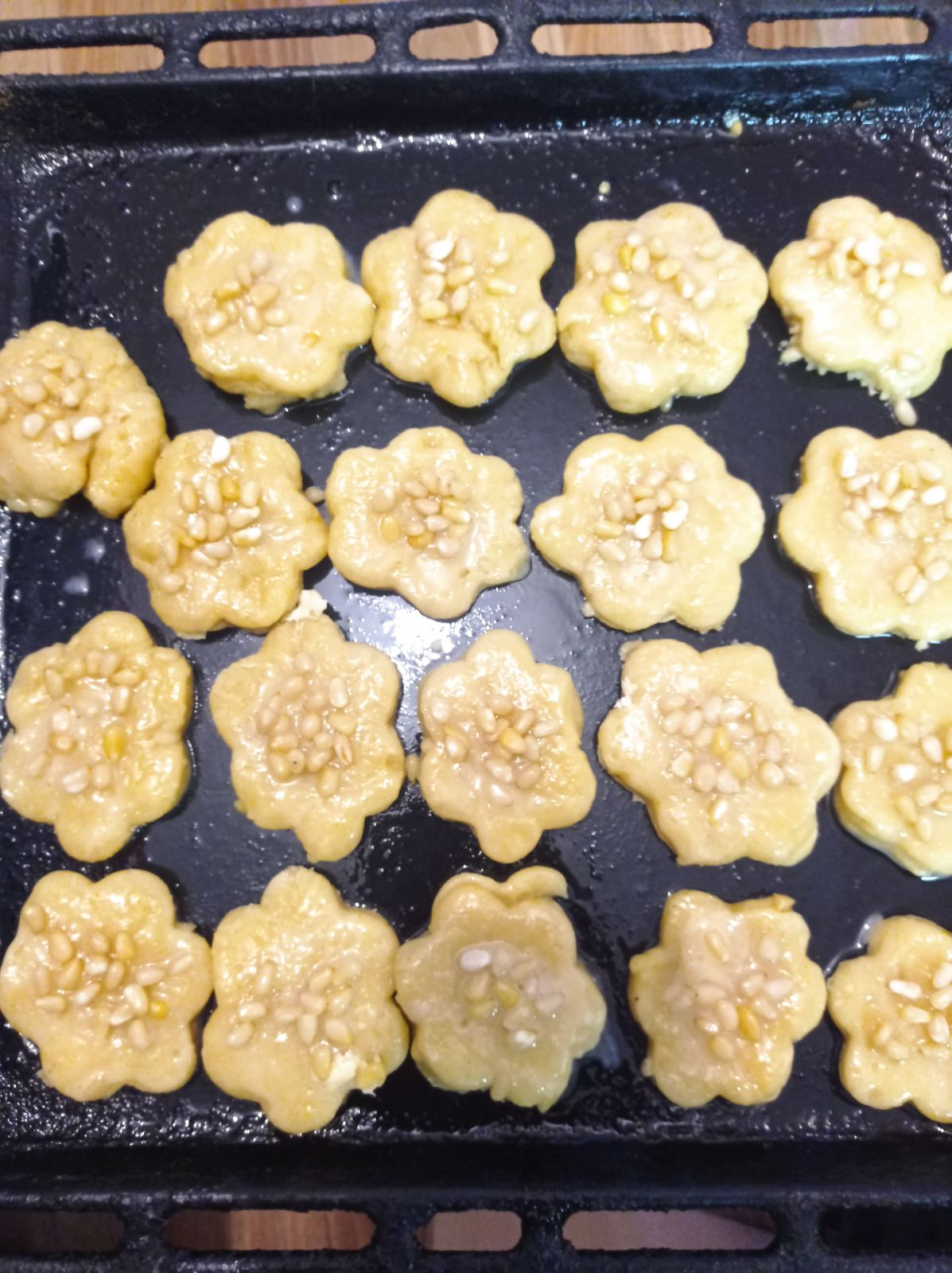 5. Поставил в духовку и внимательно следили за печеньем, чтобы не подгорело. 6. Через 15 минут печенье было готово.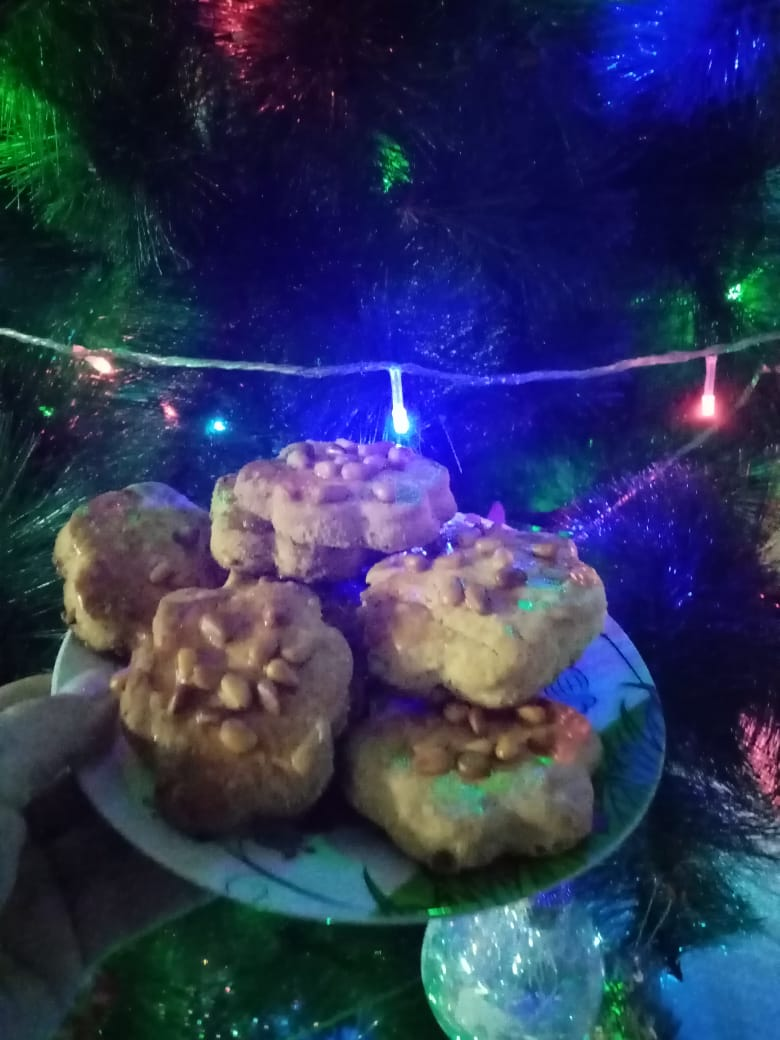 2.2.3. Традиционный хакасский чай из трав приготовил Окаёмов Михаил.Для приготовления чая использовались листья кипрея и малины, которые заготовили летом. Кипрей (иван-чай) собирали 1 августа в горно-таёжной зоне Таштыпского района. Собранный кипрей подсыхал дома в течение суток. Затем листья отделили от побегов, тщательно размяли вручную и плотно уложили в стеклянную емкость под пресс. В течение 1,5 суток иван-чай ферментировался, за это время его пару раз перемешивали. После окончания процесса ферментации чай сушили на противне в духовке при температуре 50̊ в течение 1 часа.Малину собирали в начале августа на своем участке в с. Белый яр. Заготовка малинового чая отличалась от заготовки иван-чая только тем, что листья не разминались, а скручивались в трубочки, которые после окончания ферментации разрезались ножом на колечки и в таком виде высушивались в духовке. После окончания сушки чай разложили в мешочки из ткани.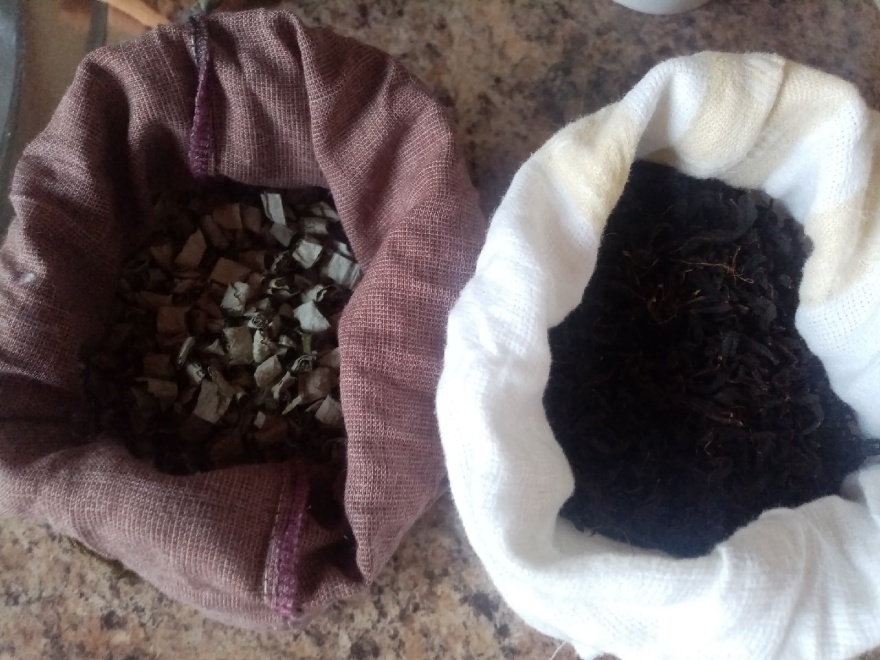 На три кружки чая мы взяли 4 чайные ложки иван-чая и 2 чайные ложки малины.И залили кипятком. Через 5 минут чай был готов.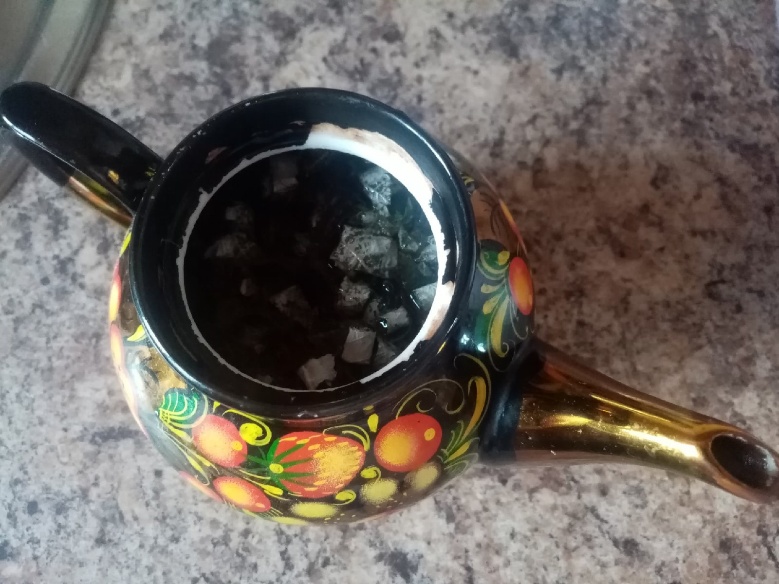 Обед хакасской кухни готов.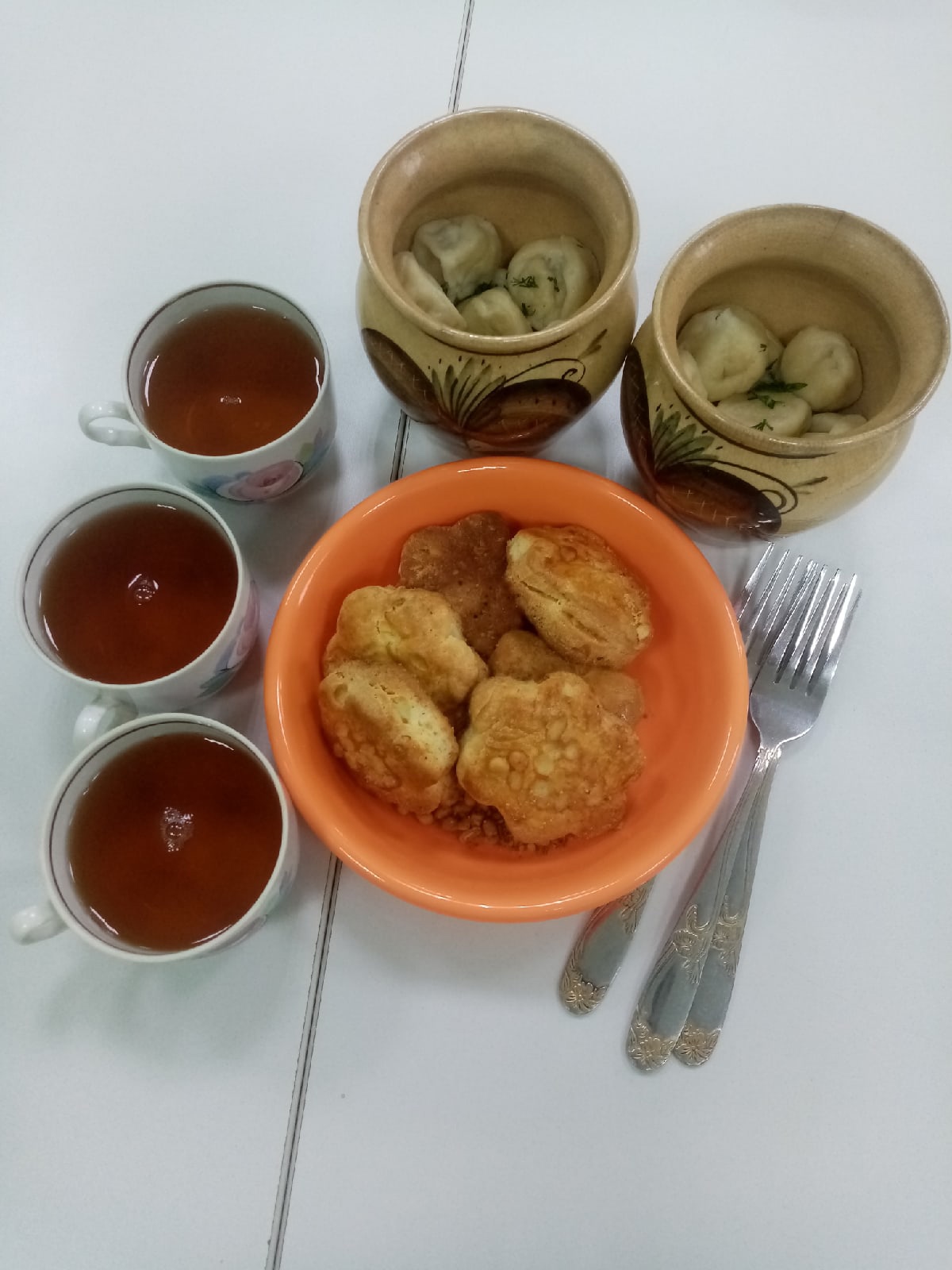 ВыводыМы изучили традиционные блюда и узнали, что в блюдах в основном мясо, крупы и мучные блюда и молочные продукты Хакасии.Составили меню для хакасского обеда из основного блюда - тупас с мясом, десерта - хузухты халас и традиционного хакасского чая из трав.Мы приготовили и вместе продегустировали блюда хакасской традиционной кухни блюда, они оказались не сложными в приготовлении и вкусными.Мы считаем, что хакасскую кухню можно и нужно популяризировать, использовать в меню пунктов общественного питания, особенно на туристских объектах.Список информационных источниковАбдина Е.А., Идимешева У.С. Хакасская кухня. – Красноярск: кн. Издательство, 1989. – 110с.Три века: 300 лет хождения Хакасии в состав России / Сост., автор текстов В.В. Чагин.-Красноярск: Изд-во «Платина», 2007.-192с.https://infourok.ru/recepty_hakasskih_nacionalnyh_blyud.-368503.htmhttp://kitchen.727go.com/khakas-cuisine/http://nvtopoeva.blogspot.comПриложениеДегустация блюд хакасской кухни.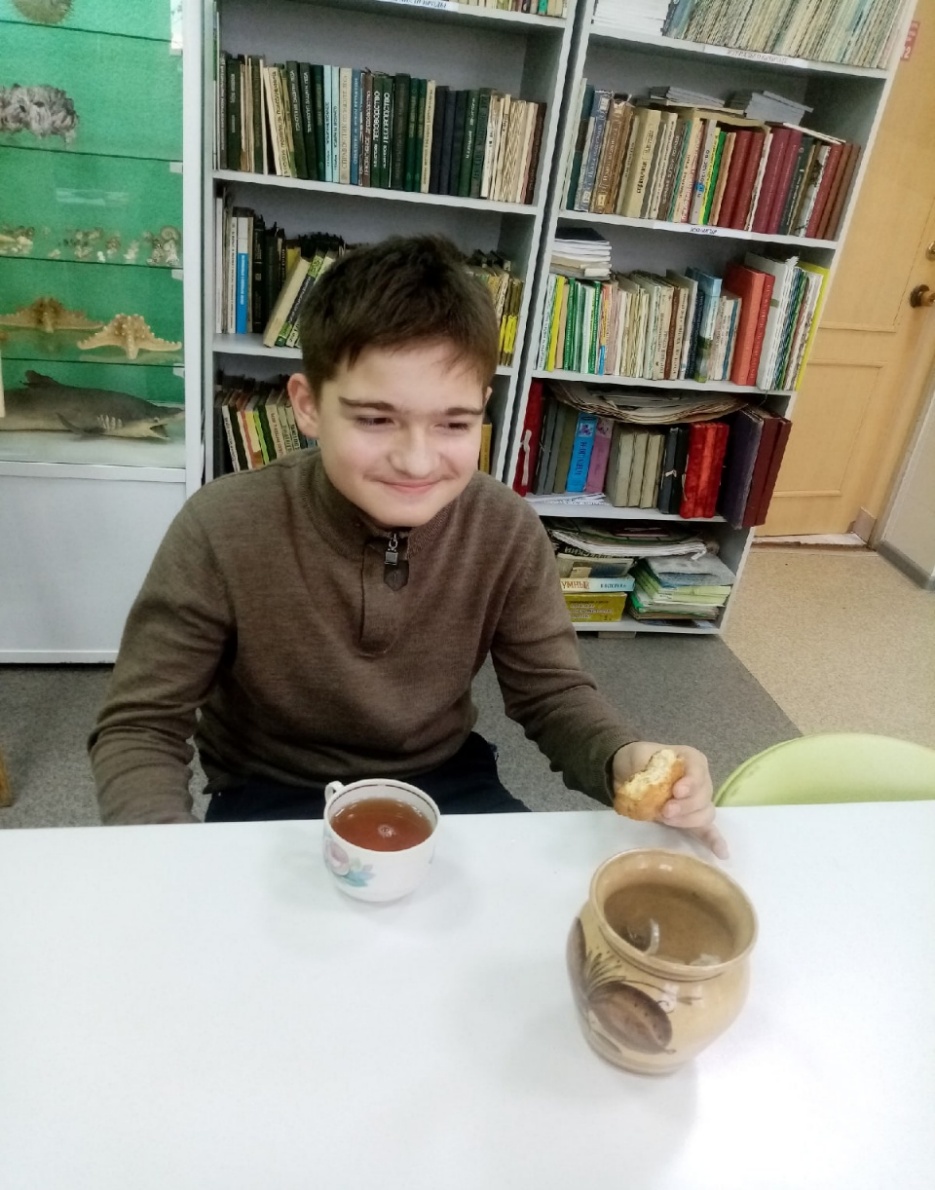 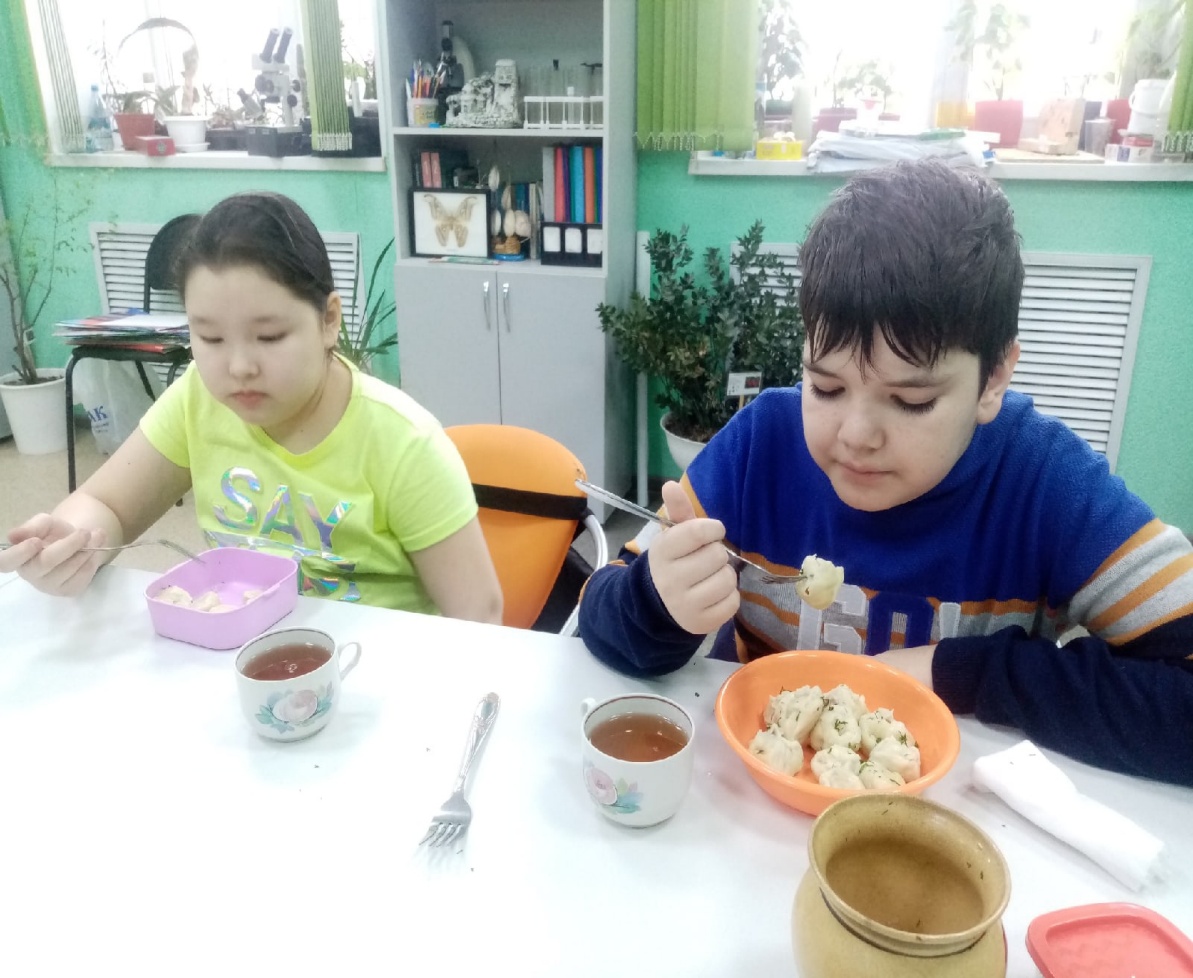 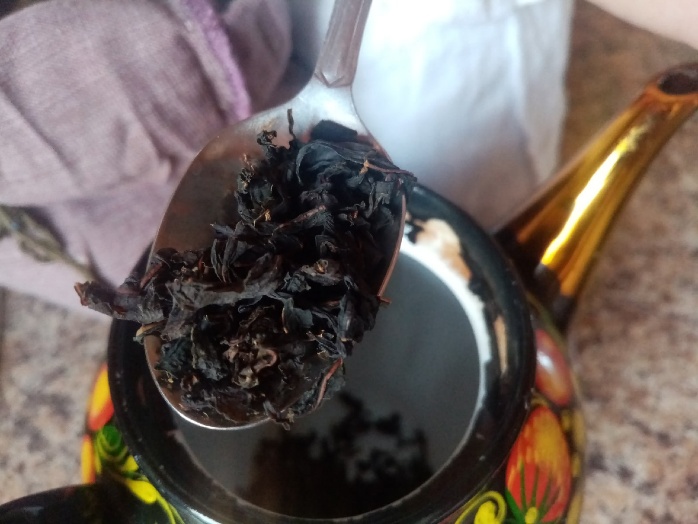 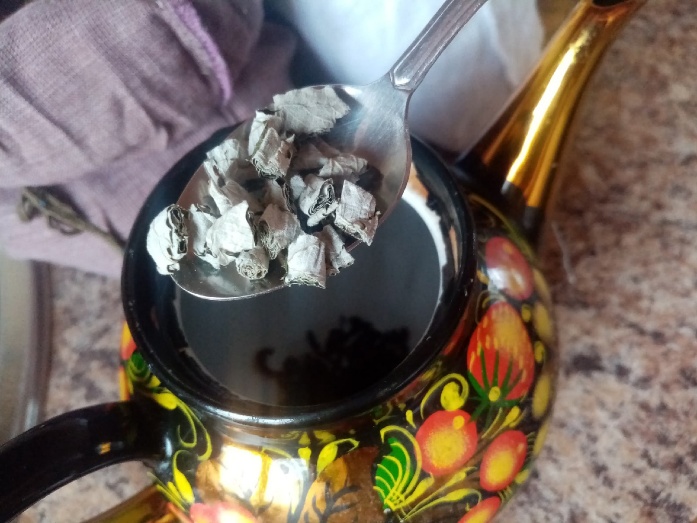 